国际电动汽车展览会VR展位参展细则第1条 基本定义1. “参展商” 是指提交参展申请的个人、企业和政府机构。2. “展会” 是指第8届国际电动汽车博览会 (以下简称the 8th IEVE) 的VR展位。3. “组织方” 指国际电动汽车博览会 (以下简称 IEVE) 。第2条 参展申请1. 申请参展的人员必须填写一份使用国际电动汽车博览会VR展会的申请表，并将其提交给主办单位。但如果VR展台制作期限已过，或确定参展项目不适合参展，则可拒绝参展申请。2. 参展商提交参展申请并支付第五条规定的参展费用，即视为双方已就参展规则达成一致。第3条 VR展位位置分配1. 主办单位将根据收到申请的先后顺序、VR展位的类型、展品的性质等合理方式为各参展商分配展览场地2. 在特殊情况下，主办单位可随时变更分配给参展商的VR展位位置。此变更由主办单位决定，参展商不得因变更而要求赔偿。第4条 参展相关信息的提交1. 参展商必须按照VR展位类型向主办单位提供相关信息，逾期不提交的，不能索赔。2. 虚拟展台搭建完成后，展商不能要求修改。但如因主办单位的错误导致信息输入错误，参展商提供的信息将被重新更正。3.主办单位不会将参展商提供的信息提供给第三方。4. 未经主办单位书面同意，参展商不得将所分配的VR展位全部或部分转让给他人。第5条 付款方式参展商在提交申请表时须向主办单位支付相当于参展费用50%的定金，其余50%须在提交报名表后14天内支付。第6条 合同解除未经主办单位批准，参展商放弃或拒绝使用已约定的VR展位，主办单位可取消参展商的参展申请。在这种情况下，主办单位将不会将已支付的参展费用退还给参展商。但经主办单位批准，若参展商在提交申请后7天内取消参展，将获得50%的退款。如参展商未满足本合同第五条规定的付款条件，主办单位将不启动VR展位。第7条 展会的取消或变更如果主办单位取消展览，已支付的参展费用将全部退还给参展商。但如因不可抗力或其他非承办方原因的特殊情况导致展会取消、日期/地点变更或减少，恕不退还。在这种情况下，参展商不能向主办单位要求赔偿。第8条 知识产权条款参展商须保证展品、包装和广告宣传材料不能侵犯第三者产权，包括已注册或其它确认商标、著作权、设计、名字及专利。侵权所发生的一切法律责任，由展商自行承担。开展期间，如发生知识产权投诉，参展商应配合知识产权工作人员调查处理；如参展商拒不配合调查取证或执行处理决定时，主办方有权对其展品强制下架和拒绝其参加日后展览会。第9条 争议解决若主办单位与参展商之间就参展协议发生争议，双方应尽一切努力友好解决争议。如争议未能友好解决，应由韩国商业仲裁委员会仲裁解决。仲裁裁决是终局的，对双方均有约束力。The 8th International Electric Vehicle ExpoThe 8th International Electric Vehicle ExpoThe 8th International Electric Vehicle ExpoThe 8th International Electric Vehicle ExpoThe 8th International Electric Vehicle ExpoThe 8th International Electric Vehicle ExpoThe 8th International Electric Vehicle ExpoThe 8th International Electric Vehicle ExpoThe 8th International Electric Vehicle ExpoThe 8th International Electric Vehicle ExpoVR 线上国际电动汽车博览会展位申请表   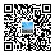 VR 线上国际电动汽车博览会展位申请表   VR 线上国际电动汽车博览会展位申请表   VR 线上国际电动汽车博览会展位申请表   VR 线上国际电动汽车博览会展位申请表   VR 线上国际电动汽车博览会展位申请表   VR 线上国际电动汽车博览会展位申请表   VR 线上国际电动汽车博览会展位申请表   VR 线上国际电动汽车博览会展位申请表   VR 线上国际电动汽车博览会展位申请表   ▶ 公司信息▶ 公司信息▶ 公司信息▶ 公司信息▶ 公司信息▶ 公司信息▶ 公司信息▶ 公司信息▶ 公司信息▶ 公司信息公司名公司名地址地址负责人负责人姓名姓名姓名负责人负责人职位职位职位联系方式联系方式电话号码电话号码电话号码联系方式联系方式手机号码手机号码手机号码联系方式联系方式FaxFaxFax联系方式联系方式E-mailE-mailE-mailHomepageHomepage展览项目(选择1项)展览项目(选择1项)□ EV : 客运、商用、专用车辆等。□ E-mobility : 微型车, 两轮, 三轮, 农业用车辆, 船舶等。□ Battery/Charge : ESS, UPS, BMP, 充电桩(快/慢/无线), 充电服务和基础设施等。□ Parts/Material : 电机，变频器，传感器，解决方案，零件，材料等。□ New Technology/R&D：IT、软件、自主、驾驶、人工智能、机器人、研发项目等。□ Energy/Smart Grid : 环保能源、智能电网、微电网等。□ Others : 政府业务、招商引资、金融等。□ EV : 客运、商用、专用车辆等。□ E-mobility : 微型车, 两轮, 三轮, 农业用车辆, 船舶等。□ Battery/Charge : ESS, UPS, BMP, 充电桩(快/慢/无线), 充电服务和基础设施等。□ Parts/Material : 电机，变频器，传感器，解决方案，零件，材料等。□ New Technology/R&D：IT、软件、自主、驾驶、人工智能、机器人、研发项目等。□ Energy/Smart Grid : 环保能源、智能电网、微电网等。□ Others : 政府业务、招商引资、金融等。□ EV : 客运、商用、专用车辆等。□ E-mobility : 微型车, 两轮, 三轮, 农业用车辆, 船舶等。□ Battery/Charge : ESS, UPS, BMP, 充电桩(快/慢/无线), 充电服务和基础设施等。□ Parts/Material : 电机，变频器，传感器，解决方案，零件，材料等。□ New Technology/R&D：IT、软件、自主、驾驶、人工智能、机器人、研发项目等。□ Energy/Smart Grid : 环保能源、智能电网、微电网等。□ Others : 政府业务、招商引资、金融等。□ EV : 客运、商用、专用车辆等。□ E-mobility : 微型车, 两轮, 三轮, 农业用车辆, 船舶等。□ Battery/Charge : ESS, UPS, BMP, 充电桩(快/慢/无线), 充电服务和基础设施等。□ Parts/Material : 电机，变频器，传感器，解决方案，零件，材料等。□ New Technology/R&D：IT、软件、自主、驾驶、人工智能、机器人、研发项目等。□ Energy/Smart Grid : 环保能源、智能电网、微电网等。□ Others : 政府业务、招商引资、金融等。□ EV : 客运、商用、专用车辆等。□ E-mobility : 微型车, 两轮, 三轮, 农业用车辆, 船舶等。□ Battery/Charge : ESS, UPS, BMP, 充电桩(快/慢/无线), 充电服务和基础设施等。□ Parts/Material : 电机，变频器，传感器，解决方案，零件，材料等。□ New Technology/R&D：IT、软件、自主、驾驶、人工智能、机器人、研发项目等。□ Energy/Smart Grid : 环保能源、智能电网、微电网等。□ Others : 政府业务、招商引资、金融等。□ EV : 客运、商用、专用车辆等。□ E-mobility : 微型车, 两轮, 三轮, 农业用车辆, 船舶等。□ Battery/Charge : ESS, UPS, BMP, 充电桩(快/慢/无线), 充电服务和基础设施等。□ Parts/Material : 电机，变频器，传感器，解决方案，零件，材料等。□ New Technology/R&D：IT、软件、自主、驾驶、人工智能、机器人、研发项目等。□ Energy/Smart Grid : 环保能源、智能电网、微电网等。□ Others : 政府业务、招商引资、金融等。□ EV : 客运、商用、专用车辆等。□ E-mobility : 微型车, 两轮, 三轮, 农业用车辆, 船舶等。□ Battery/Charge : ESS, UPS, BMP, 充电桩(快/慢/无线), 充电服务和基础设施等。□ Parts/Material : 电机，变频器，传感器，解决方案，零件，材料等。□ New Technology/R&D：IT、软件、自主、驾驶、人工智能、机器人、研发项目等。□ Energy/Smart Grid : 环保能源、智能电网、微电网等。□ Others : 政府业务、招商引资、金融等。□ EV : 客运、商用、专用车辆等。□ E-mobility : 微型车, 两轮, 三轮, 农业用车辆, 船舶等。□ Battery/Charge : ESS, UPS, BMP, 充电桩(快/慢/无线), 充电服务和基础设施等。□ Parts/Material : 电机，变频器，传感器，解决方案，零件，材料等。□ New Technology/R&D：IT、软件、自主、驾驶、人工智能、机器人、研发项目等。□ Energy/Smart Grid : 环保能源、智能电网、微电网等。□ Others : 政府业务、招商引资、金融等。▶参展费信息▶参展费信息▶参展费信息▶参展费信息▶参展费信息▶参展费信息▶参展费信息▶参展费信息▶参展费信息▶参展费信息展位信息展位信息金额金额金额选择选择选择备注备注展位类型基本USD 5,000USD 5,000USD 5,000□□□展位类型特别USD 30,000USD 30,000USD 30,000□□□展位类型定制USD 50,000USD 50,000USD 50,000□□□▶ 支付账户信息▶ 支付账户信息▶ 支付账户信息▶ 支付账户信息▶ 支付账户信息▶ 支付账户信息▶ 支付账户信息▶ 支付账户信息▶ 支付账户信息▶ 支付账户信息银行账户开户行开户行分行账号账号Swift CodeSwift Code地址地址银行账户WOORI BANKWOORI BANKSINJEJU1005-602-9378061005-602-937806HVBKKRSEXXXHVBKKRSEXXX4 Yeonbuk-ro (Nohyeong-dong), Jeju-si, Jeju-do, Korea4 Yeonbuk-ro (Nohyeong-dong), Jeju-si, Jeju-do, Korea· 递交申请表格时，须附上商业登记证副本。· 展位费汇出后，请将汇款确认书(公司名称、负责人姓名)发送至秘书处。· 汇款费用须由参展商自行支付。· 递交申请表格时，须附上商业登记证副本。· 展位费汇出后，请将汇款确认书(公司名称、负责人姓名)发送至秘书处。· 汇款费用须由参展商自行支付。· 递交申请表格时，须附上商业登记证副本。· 展位费汇出后，请将汇款确认书(公司名称、负责人姓名)发送至秘书处。· 汇款费用须由参展商自行支付。· 递交申请表格时，须附上商业登记证副本。· 展位费汇出后，请将汇款确认书(公司名称、负责人姓名)发送至秘书处。· 汇款费用须由参展商自行支付。· 递交申请表格时，须附上商业登记证副本。· 展位费汇出后，请将汇款确认书(公司名称、负责人姓名)发送至秘书处。· 汇款费用须由参展商自行支付。· 递交申请表格时，须附上商业登记证副本。· 展位费汇出后，请将汇款确认书(公司名称、负责人姓名)发送至秘书处。· 汇款费用须由参展商自行支付。· 递交申请表格时，须附上商业登记证副本。· 展位费汇出后，请将汇款确认书(公司名称、负责人姓名)发送至秘书处。· 汇款费用须由参展商自行支付。· 递交申请表格时，须附上商业登记证副本。· 展位费汇出后，请将汇款确认书(公司名称、负责人姓名)发送至秘书处。· 汇款费用须由参展商自行支付。· 递交申请表格时，须附上商业登记证副本。· 展位费汇出后，请将汇款确认书(公司名称、负责人姓名)发送至秘书处。· 汇款费用须由参展商自行支付。· 递交申请表格时，须附上商业登记证副本。· 展位费汇出后，请将汇款确认书(公司名称、负责人姓名)发送至秘书处。· 汇款费用须由参展商自行支付。我们同意上述参展规则，并申请参加第八届国际电动汽车博览会。我们同意上述参展规则，并申请参加第八届国际电动汽车博览会。我们同意上述参展规则，并申请参加第八届国际电动汽车博览会。我们同意上述参展规则，并申请参加第八届国际电动汽车博览会。我们同意上述参展规则，并申请参加第八届国际电动汽车博览会。我们同意上述参展规则，并申请参加第八届国际电动汽车博览会。我们同意上述参展规则，并申请参加第八届国际电动汽车博览会。我们同意上述参展规则，并申请参加第八届国际电动汽车博览会。我们同意上述参展规则，并申请参加第八届国际电动汽车博览会。我们同意上述参展规则，并申请参加第八届国际电动汽车博览会。International Electric Vehicle Expo Exhibition&B2B Planning Team#215, Smart Bldg., 213-3, Cheomdan-ro, Jeju Province, 63309TEL. 064)702-1580 FAX. 064)702-1576E-mail. exhibition@ievexpo.org International Electric Vehicle Expo Exhibition&B2B Planning Team#215, Smart Bldg., 213-3, Cheomdan-ro, Jeju Province, 63309TEL. 064)702-1580 FAX. 064)702-1576E-mail. exhibition@ievexpo.org International Electric Vehicle Expo Exhibition&B2B Planning Team#215, Smart Bldg., 213-3, Cheomdan-ro, Jeju Province, 63309TEL. 064)702-1580 FAX. 064)702-1576E-mail. exhibition@ievexpo.org International Electric Vehicle Expo Exhibition&B2B Planning Team#215, Smart Bldg., 213-3, Cheomdan-ro, Jeju Province, 63309TEL. 064)702-1580 FAX. 064)702-1576E-mail. exhibition@ievexpo.org International Electric Vehicle Expo Exhibition&B2B Planning Team#215, Smart Bldg., 213-3, Cheomdan-ro, Jeju Province, 63309TEL. 064)702-1580 FAX. 064)702-1576E-mail. exhibition@ievexpo.org International Electric Vehicle Expo Exhibition&B2B Planning Team#215, Smart Bldg., 213-3, Cheomdan-ro, Jeju Province, 63309TEL. 064)702-1580 FAX. 064)702-1576E-mail. exhibition@ievexpo.org International Electric Vehicle Expo Exhibition&B2B Planning Team#215, Smart Bldg., 213-3, Cheomdan-ro, Jeju Province, 63309TEL. 064)702-1580 FAX. 064)702-1576E-mail. exhibition@ievexpo.org 2021.      .      .2021.      .      .2021.      .      .International Electric Vehicle Expo Exhibition&B2B Planning Team#215, Smart Bldg., 213-3, Cheomdan-ro, Jeju Province, 63309TEL. 064)702-1580 FAX. 064)702-1576E-mail. exhibition@ievexpo.org International Electric Vehicle Expo Exhibition&B2B Planning Team#215, Smart Bldg., 213-3, Cheomdan-ro, Jeju Province, 63309TEL. 064)702-1580 FAX. 064)702-1576E-mail. exhibition@ievexpo.org International Electric Vehicle Expo Exhibition&B2B Planning Team#215, Smart Bldg., 213-3, Cheomdan-ro, Jeju Province, 63309TEL. 064)702-1580 FAX. 064)702-1576E-mail. exhibition@ievexpo.org International Electric Vehicle Expo Exhibition&B2B Planning Team#215, Smart Bldg., 213-3, Cheomdan-ro, Jeju Province, 63309TEL. 064)702-1580 FAX. 064)702-1576E-mail. exhibition@ievexpo.org International Electric Vehicle Expo Exhibition&B2B Planning Team#215, Smart Bldg., 213-3, Cheomdan-ro, Jeju Province, 63309TEL. 064)702-1580 FAX. 064)702-1576E-mail. exhibition@ievexpo.org International Electric Vehicle Expo Exhibition&B2B Planning Team#215, Smart Bldg., 213-3, Cheomdan-ro, Jeju Province, 63309TEL. 064)702-1580 FAX. 064)702-1576E-mail. exhibition@ievexpo.org International Electric Vehicle Expo Exhibition&B2B Planning Team#215, Smart Bldg., 213-3, Cheomdan-ro, Jeju Province, 63309TEL. 064)702-1580 FAX. 064)702-1576E-mail. exhibition@ievexpo.org 公司名称:  公司名称:  (Signature)International Electric Vehicle Expo Exhibition&B2B Planning Team#215, Smart Bldg., 213-3, Cheomdan-ro, Jeju Province, 63309TEL. 064)702-1580 FAX. 064)702-1576E-mail. exhibition@ievexpo.org International Electric Vehicle Expo Exhibition&B2B Planning Team#215, Smart Bldg., 213-3, Cheomdan-ro, Jeju Province, 63309TEL. 064)702-1580 FAX. 064)702-1576E-mail. exhibition@ievexpo.org International Electric Vehicle Expo Exhibition&B2B Planning Team#215, Smart Bldg., 213-3, Cheomdan-ro, Jeju Province, 63309TEL. 064)702-1580 FAX. 064)702-1576E-mail. exhibition@ievexpo.org International Electric Vehicle Expo Exhibition&B2B Planning Team#215, Smart Bldg., 213-3, Cheomdan-ro, Jeju Province, 63309TEL. 064)702-1580 FAX. 064)702-1576E-mail. exhibition@ievexpo.org International Electric Vehicle Expo Exhibition&B2B Planning Team#215, Smart Bldg., 213-3, Cheomdan-ro, Jeju Province, 63309TEL. 064)702-1580 FAX. 064)702-1576E-mail. exhibition@ievexpo.org International Electric Vehicle Expo Exhibition&B2B Planning Team#215, Smart Bldg., 213-3, Cheomdan-ro, Jeju Province, 63309TEL. 064)702-1580 FAX. 064)702-1576E-mail. exhibition@ievexpo.org International Electric Vehicle Expo Exhibition&B2B Planning Team#215, Smart Bldg., 213-3, Cheomdan-ro, Jeju Province, 63309TEL. 064)702-1580 FAX. 064)702-1576E-mail. exhibition@ievexpo.org 